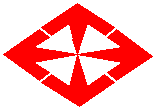 BAŞKENT ÜNİVERSİTESİSOSYAL BİLİMLER MESKEK YÜKSEKOKULUMEZUNLARIMIZLA İLETİŞİMİ GÜÇLENDİRME SİSTEMİDeğerli öğrencilerimiz / mezunlarımız,Sosyal Bilimler MYO olarak mezuniyet sonrası da yanınızda olmak istiyoruz. Bu amaçla aşağıdaki bilgilerinizi güncellemeniz bizleri sevindirecektir. Başarılar dileklerimizle…Adınız-Soyadınız	:Doğum Tarihiniz        :Mezun Olduğunuz Program	 :Mezuniyet Yılınız	:E-posta adresiniz       :GSM numaranız         :Size ulaşılamadığı takdirde erişebileceğimiz kişinin telefon numarası :ŞU ANKİ DURUMUNUZ  :(   )  Çalışıyorum                           (   ) ÇalışmıyorumÇalışıyor iseniz, iş yerinizin adı ve pozisyonunuz :Çalışma Süreniz	:Eğitiminize devam ediyorsanız, eğitim kurumunuzun adı ve düzeyi (Açıköğretim/DGS/yüksek lisans/doktora):En son mezun olduğunuz eğitim kurumu ve yılı :